Publicado en  el 13/12/2016 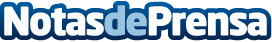 El pacto por la conciliación laboral y familiar afectará a la reducción de la jornada de trabajo y al cambio de uso horarioLa propuesta también pretende alargar el permiso de paternidad a 4 semanas y un cambio en la cultura empresarial Datos de contacto:Nota de prensa publicada en: https://www.notasdeprensa.es/el-pacto-por-la-conciliacion-laboral-y Categorias: Nacional Sociedad Emprendedores Restauración Recursos humanos http://www.notasdeprensa.es